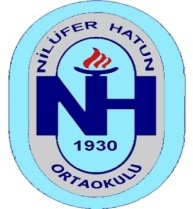 VİZYONUMUZMensubu olmaktan gurur duyulan, eğitim alanında öncü ve saygın bir kurum olmaktır.MİSYONUMUZUlusal ve evrensel değerleri benimsemiş, akıl ve bilimin aydınlığında, geleceğe güvenle bakabilen bireyler yetişmesi için eğitim uygulamaları yapmaktır.DEĞERLERİMİZ  Ulusal ve uluslararası değerleri kavrayıp benimsemiş, kendi öz disipline sahip, insan haklarına saygılı, sorgulayan, araştıran, yaratıcı, öğrenmesinin sorumluluğunu alan, özgüvenli, mutlu, sağlıklı, sosyal hizmet duygusu gelişmiş, çevresel sorunlara duyarlı, Atatürk ilke ve devrimlerini içselleştirmiş, başarılı bireyler yetiştiririz.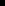   Öğrencilerimizi her yönüyle tanır, onların yeteneklerinin gelişmesi için uygun ortamlar yaratırız.  Öğrencilerimizin teknolojiyi özümsemelerini, teknolojik gelişmelerden her fırsatta yararlanmalarını sağlamak amacıyla onlara zengin öğrenme ortamları sunarız.  Sunacağımız eğitim kalitesinin, çalışanlarımızın kalitesi ile başladığına inanan bir kurum olarak; kurumlarımızda adil, güvene dayalı ilişkiler, sevgi, saygı, empatik yaklaşım, gönüllülük, çalışma ve sürekli öğrenmeyi önde tutarız.  Yönetim, öğretmen, çalışan, veli ve öğrencilerimizle birbirine kenetlenmiş, paylaşımcı ve karşılıklı sorumlulukların bilincinde olan güçlü bir aileyiz.  Tüm çalışanlarımız, iş birliği ve dayanışmanın öne çıktığı bir çalışma ortamında bilgi ve birikimlerini paylaşarak demokratik bir ortamda işlerini severek yapar.  Çalışanlarımızın yenilikçi görüşlerine değer verir, gelişimlerini destekler, başarılarını takdir ederiz.  Kişisel ve toplumsal sorumlulukları almaya her zaman gönüllüyüz ve bunun ülke için taşıdığı önemin bilincindeyiz.  Ulusal ve uluslararası değerleri özümseyip bütünleştirir, bunların ışığında yeni değerlerin geliştirilmesinde model oluruz.  Bilim, kültür, sanat ve spor etkinliklerine, ulusal ve uluslararası düzeyde katılmak ve bu etkinliklerde başarılı olmak öncelikli hedeflerimizdendir.